ДОГОВОР № _____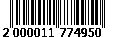 г. Краснодар                                                                            	                   «__» _________202_ г.Акционерное общество «Электросети Кубани», именуемое в дальнейшем «Заказчик», в лице директора по информационным технологиям Кайбилова Евгения Сергеевича, действующего на основании доверенности от 03.11.2023 № 09.НС-27/23-431, с одной стороны и _____________________________, именуемое в дальнейшем «Исполнитель», в лице ________________________, действующего на основании __________________, с другой стороны, совместно именуемые в дальнейшем «Стороны», по результатам проведения конкурсных процедур (протокол заседания единой закупочной комиссии от «__» ______ 2023 г.) заключили настоящий договор о нижеследующем:Предмет Договора1.1. Исполнитель обязуется оказать Заказчику услуги по удаленной технической поддержке программного комплекса АИИС КУЭ «Пирамида 2.0» (далее – программный комплекс), а Заказчик обязуется оплатить услуги Исполнителя.1.2. Перечень услуг по удаленной технической поддержке программного комплекса (далее – услуги) определен в Приложении №1 к настоящему Договору.1.3. Исполнитель оказывает услуги лично. Исполнитель не вправе привлекать к выполнению обязанностей по настоящему Договору третьих лиц. 1.4. Срок оказания услуг – с 01.01.2024 до 31.12.2024 включительно.2. Стоимость услуг и порядок расчетов2.1. Общая стоимость оказываемых услуг по настоящему Договору составляет _____________ (_________________) рублей ___ копеек, в том числе (сумма без НДС _________ (_______________________) рублей ___ копеек, сумма НДС 20 % ___________ (____________) рублей ___ копеек). 2.2. Оплата по Договору производится ежеквартально в соответствии с Графиком оплаты услуг (Приложение №2 к настоящему Договору) путем перечисления денежных средств на расчетный счет Исполнителя, указанный в соответствующем счете Исполнителя на оплату, в течение ____ (_________) дней с момента подписания Сторонами без замечаний оригиналов актов оказанных услуг.2.3. Расчеты по настоящему Договору производятся в рублях Российской Федерации. Днем оплаты Заказчиком стоимости услуг по Договору считается день списания денежных средств с корреспондентского счета банка Заказчика.3. Обязательства Исполнителя3.1. Качественно оказывать услуги в объеме и сроки, предусмотренные настоящим Договором.3.2. Предупредить Заказчика и до получения от него указаний приостановить оказание услуг при обнаружении независящих от Исполнителя обстоятельств, которые грозят ухудшением результатов оказываемых услуг, либо создают невозможность их завершения в срок.3.3. В случае выявления Заказчиком недостатков в оказанных Исполнителем услугах, за свой счет и в сроки, указанные Заказчиком, устранить указанные недостатки.3.4. Не разглашать третьим лицам сведения, полученные от Заказчика в ходе оказания услуг.3.5. Для консультирования специалистов Заказчика в рамках оказания услуг закрепить конкретного специалиста (специалистов) со своей стороны и предоставить Заказчику посредством электронной почты список специалистов, адреса электронной почты, номера телефонов  для решения вопросов, возникающих в процессе оказания услуг.3.6. После оказания услуг передавать Заказчику ежеквартально, не позднее 5 (пятого) числа квартала, следующего за отчетным, на подписание акты оказанных услуг.3.7. Обеспечить Заказчику возможность осуществлять контроль за ходом и качеством оказания услуг.3.8. Предоставлять Заказчику полную информацию об оказанных услугах.3.9. В течение 2 календарных дней с момента составления счетов-фактур передать их Заказчику. Обязательства Заказчика4.1. Назначить ответственных представителей Заказчика для решения вопросов, возникающих в процессе оказания услуг, направить по электронной почте Исполнителю список ответственных лиц Заказчика для решения вопросов, возникающих в процессе оказания услуг.4.2. При невозможности восстановления работоспособности программного комплекса собственными силами, в части сбора информации с точек учета, направить Исполнителю в течение суток заявку по электронной почте _________________, на аварийный (экстренный) вызов представителя Исполнителя.4.3. Предоставлять Исполнителю доступ к программному комплексу для оказания услуг. Обеспечить доступ к удаленному рабочему столу программного комплекса через Интернет.4.4. Обеспечить Исполнителя:- проектной документацией;- технической документацией;- каналами связи.4.5. Своевременно оплачивать оказанные услуги.Порядок сдачи-приемки услуг5.1. Исполнитель, ежеквартально по завершению оказания услуг в отчётном периоде (календарный квартал) составляет акт оказанных услуг. Сканированные копии счета, акта оказанных услуг Исполнитель обязан передавать Заказчику посредством электронной почты, в течение 2 (двух) рабочих дней месяца, следующего за отчетным периодом оказания услуг. Оригинал акта оказанных услуг в двух экземплярах, подписанных Исполнителем, счет на оплату должны быть направлены Заказчику не позднее 5 (пятого) числа квартала, следующего за отчетным. 5.2. Заказчик в течение 1 (одного) календарного дня, считая со дня следующего за датой получения сканированных копий документов, указанных в п. 5.1. Договора, обязан произвести приемку оказанных услуг, подписать и направить на адрес электронной почты Исполнителя сканированную копию подписанного акта оказанных услуг или мотивированного отказа от приемки услуг с указанием перечня недостатков (несоответствий оказанных услуг условиям Договора) и сроков их устранения. Оригиналы акта оказанных услуг или мотивированного письменного отказа от приемки Заказчик высылает на почтовый адрес Исполнителя, указанный в разделе 10 настоящего Договора. 5.3. В случае обоснованности замечаний Заказчика к оказанным Исполнителем услугам, недостатки, указанные в мотивированном отказе, устраняются Исполнителем за свой счет в срок указанный Заказчиком. Повторная приемка результатов оказания услуг после устранения недостатков осуществляется в порядке, установленном для первоначальной сдачи-приемки услуг согласно п. 5.1.-5.2. Договора.5.4. Услуги по настоящему Договору считаются оказанными, принятыми Заказчиком и подлежат оплате после подписания сторонами без замечаний акта оказанных услуг.6. Ответственность сторон. Порядок разрешения споров6.1. За невыполнение или ненадлежащее выполнение обязательств по настоящему Договору Стороны несут ответственность в соответствии с действующим законодательством Российской Федерации.6.2. В случае просрочки сдачи услуг по своей вине Исполнитель уплачивает Заказчику пеню в размере 0,5% (ноль целых пять десятых процента) от стоимости не сданных в срок услуг за каждый день просрочки, но не более 10% (десяти процентов) стоимости услуг, не оказанных Исполнителем в срок. 6.3. В случае нарушения Исполнителем сроков составления счет-фактур, установленных п.3 ст.168 Налогового кодекса РФ, и (или) их передачи Заказчику (пп.3.9. Договора), Исполнитель обязан уплатить Заказчику штраф в размере 0,5% от общей стоимости услуг (п.2.1. Договора) в течение трех рабочих дней с момента получения письменного требования Заказчика.6.4. Стороны пришли к соглашению, что проценты в соответствии со ст. 317.1 ГК РФ по настоящему Договору не начисляются.6.5. За недостоверность сведений, представленных в документации о закупке Исполнителем в соответствии с Постановлением Правительства РФ от 16.09.2016 № 925 «О приоритете товаров российского происхождения, работ, услуг, выполняемых, оказываемых российскими лицами, по отношению к товарам, происходящим из иностранного государства, работам, услугам, выполняемым, оказываемым иностранными лицами» Исполнитель обязан уплатить Заказчику штраф в размере 5% от стоимости оказанных услуг. 6.6. Все споры и разногласия, вытекающие из настоящего Договора, будут решаться путем переговоров. Претензионный порядок урегулирования спора является обязательным для Сторон.Срок рассмотрения претензий 15 (пятнадцать) календарных дней с момента получения. В случае не урегулирования споров и разногласий путем переговоров их разрешение и рассмотрение производится в Арбитражном суде Краснодарского края в соответствии с действующим законодательством.7. Срок действия договора7.1.	Настоящий Договор вступает в силу с момента его подписания Сторонами и действует до 31.12.2024 включительно. В части исполнения Сторонами обязательств настоящий Договор действует до полного исполнения ими обязательств по настоящему Договору или до расторжения настоящего Договора.7.2.	Настоящий Договор может быть расторгнут по взаимному согласию Сторон. В этом случае он считается расторгнутым с момента заключения Сторонами соглашения о расторжении Договора.7.3. Заказчик вправе расторгнуть настоящий Договор в одностороннем внесудебном порядке, предупредив письменно Исполнителя за 30 (тридцать) календарных дней до даты расторжения Договора. Договор считается расторгнутым с даты, указанной в соответствующем уведомлении, но не ранее даты  получения уведомления о расторжении Договора Заказчиком.8. Прочие условия8.1. Во всем остальном, не предусмотренном настоящим Договором, стороны руководствуются действующим законодательством РФ.8.2. Договор составлен в  двух экземплярах, имеющих равную юридическую силу, по одному для каждой из сторон.8.3. Факсимильные копии Договора (в том числе Приложения, дополнения и пр.), счета на оплату, направленные посредством электронной почты, имеют юридическую силу подлинника до получения Сторонами оригинала и обязательны для Сторон при исполнении условий настоящего Договора. Сторона, направившая факсимильную копию документа, обязана в течение 5 (пяти) дней направить другой  Стороне оригинал документа по почте или курьером (нарочно).8.4. Ни одна из сторон не имеет права передавать третьим лицам права и обязанности по настоящему Договору без письменного согласия другой стороны.9.Приложения9.1. Приложение № 1. Перечень услуг по удаленной технической поддержке ПК АИИС КУЭ «Пирамида 2.0».9.2. Приложение № 2. График оплаты услуг.10. Юридические адреса и реквизиты сторонИсполнитель:Заказчик:АО «Электросети Кубани»350033, г. Краснодар, пер. Переправный, 13, офис 103 АИНН: 2308139496 / КПП: 230901001р/с: 407 028 108 300 000 01 208КРАСНОДАРСКОЕ ОТДЕЛЕНИЕ № 8619 ПАО СБЕРБАНК Г. КРАСНОДАР к/с 301 018 101 000 000 00 602БИК 040349602Тел. (861) 992-11-00, (861) 992-10-99 e-mail: yaroshma@kubels.ru ______________________________________ /________________/«___»_______________2024 г.Директор по информационным технологиям_________________/Е.С. Кайбилов/«___»_______________2024 г.